Схема сборки Save box 1600x450x1600 (1573)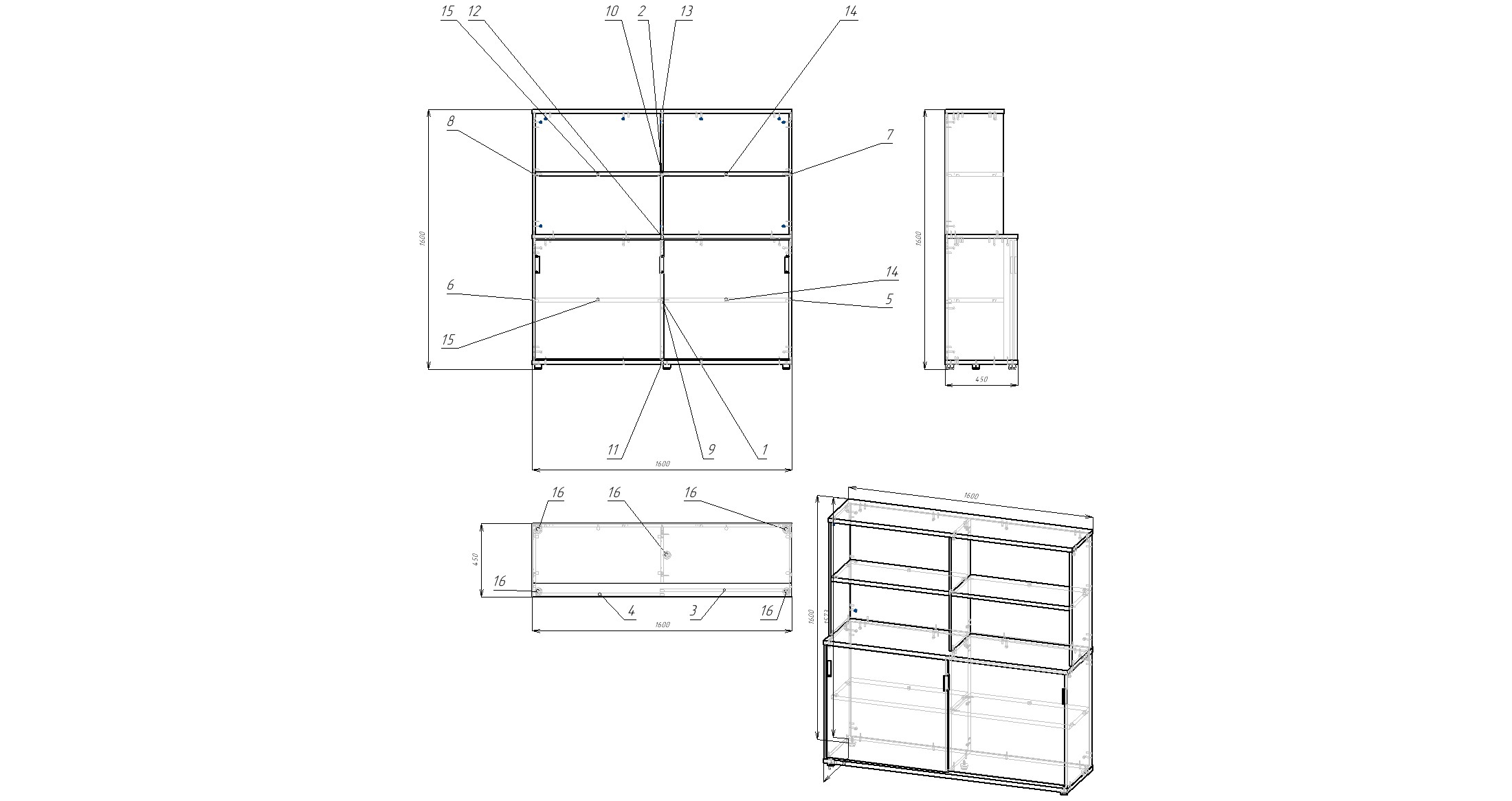 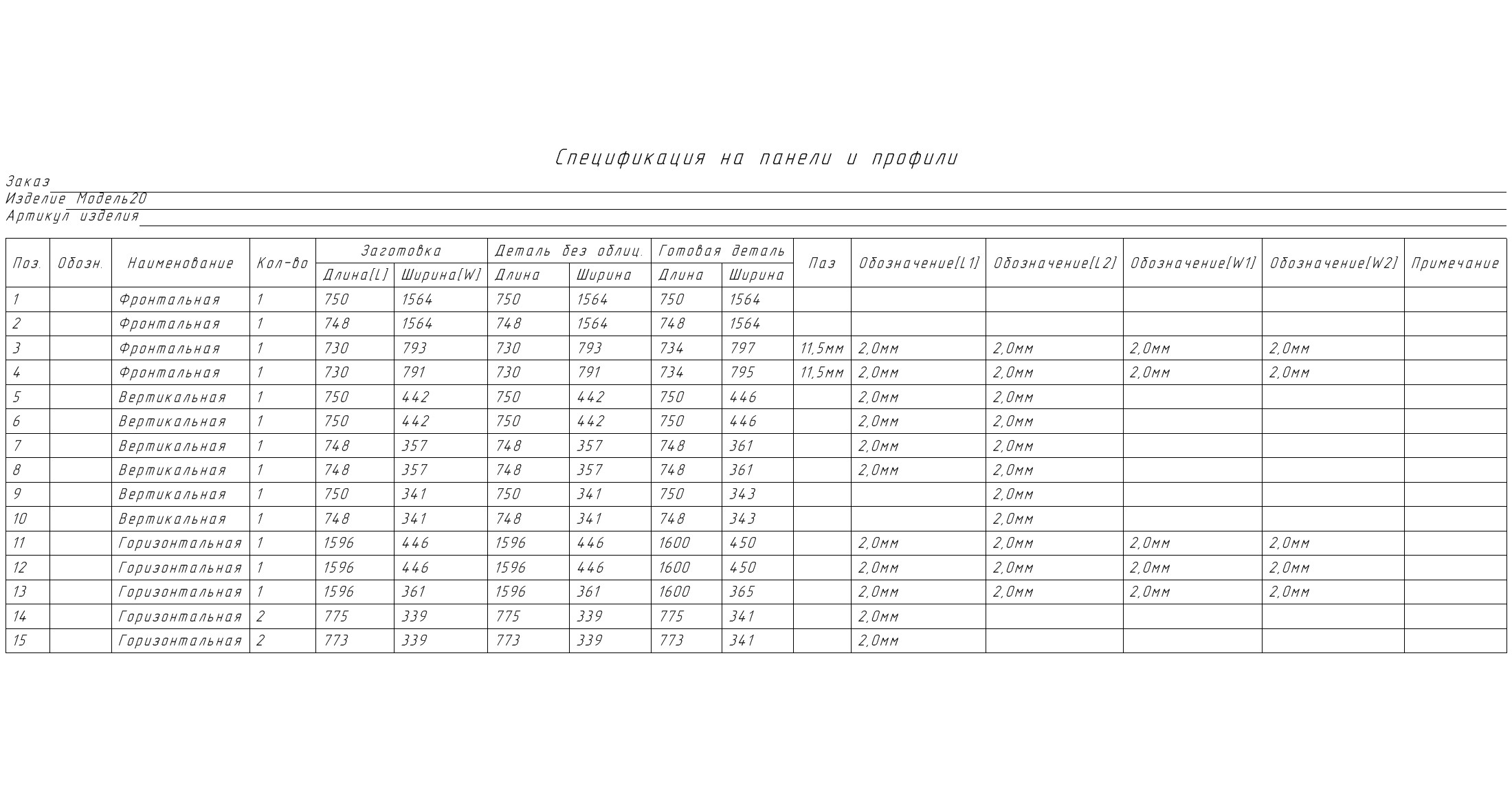 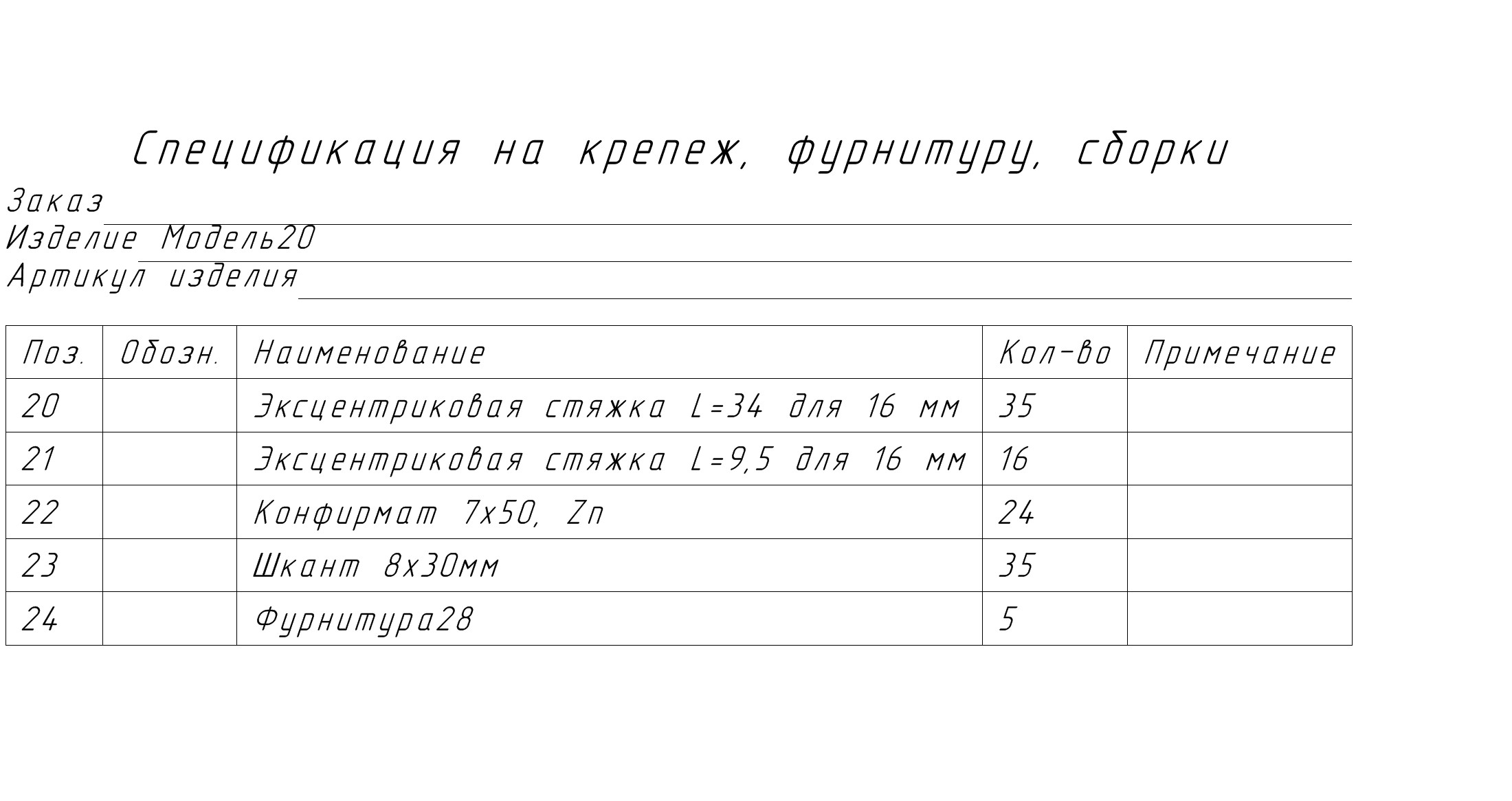 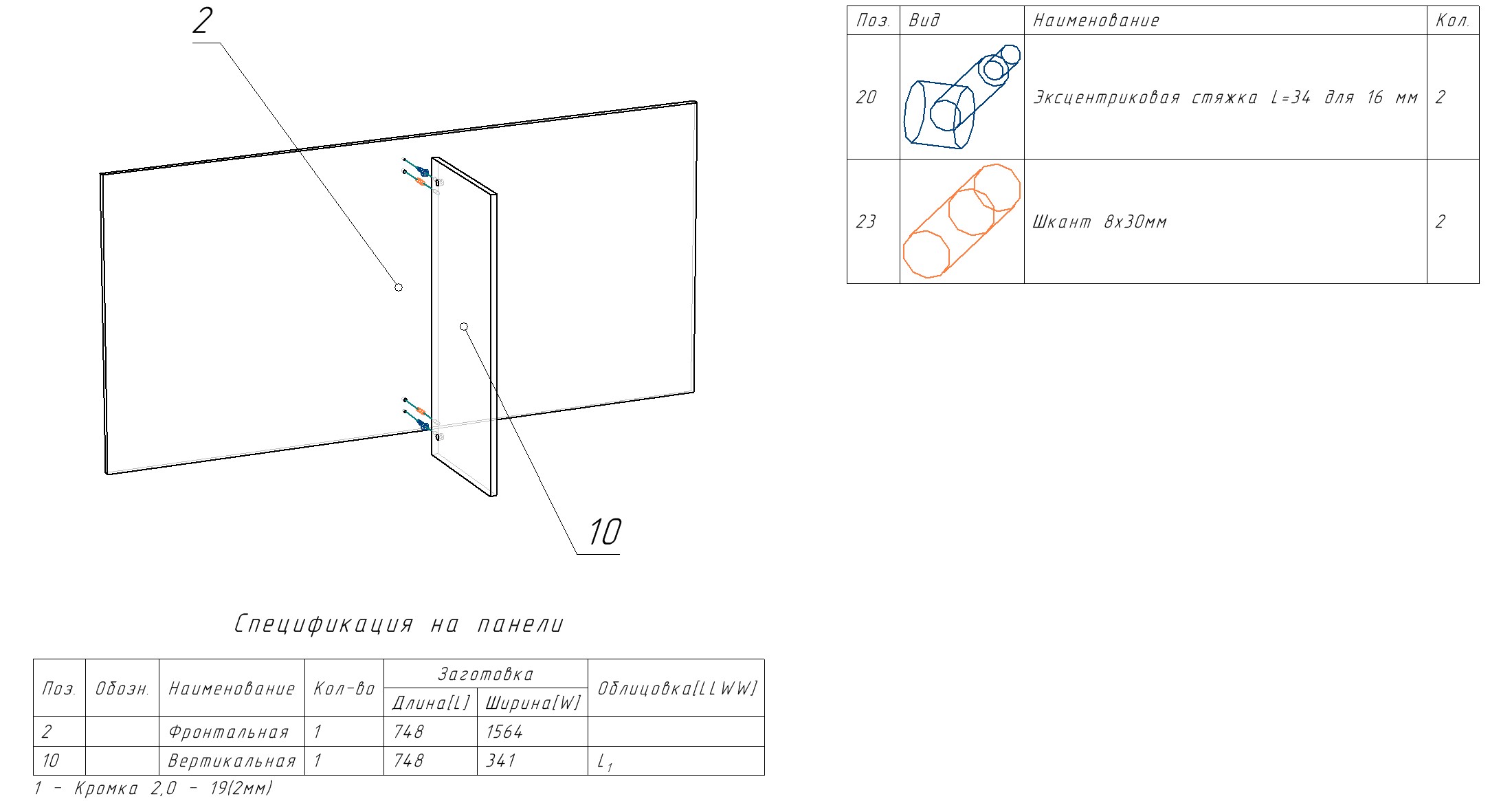 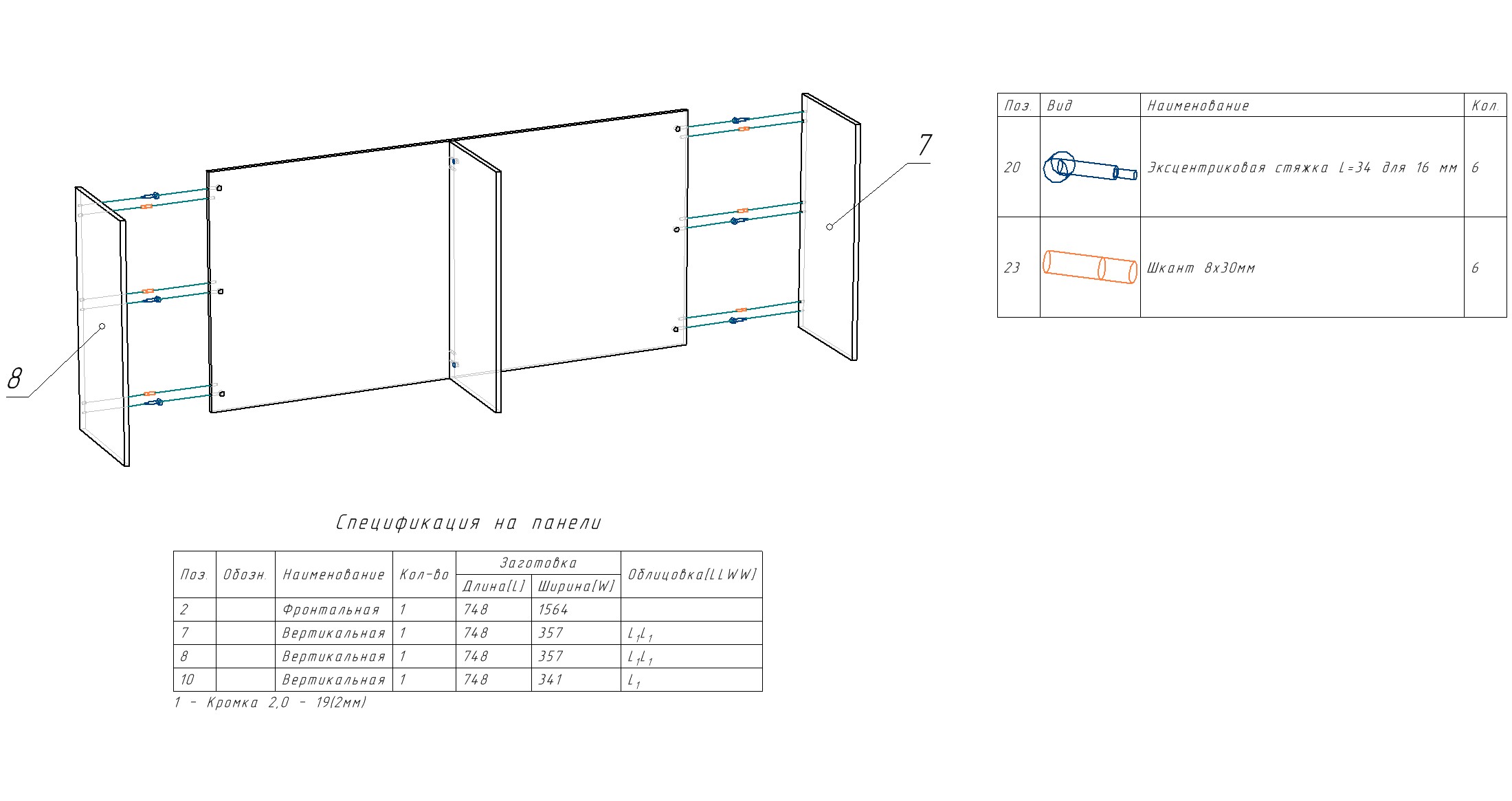 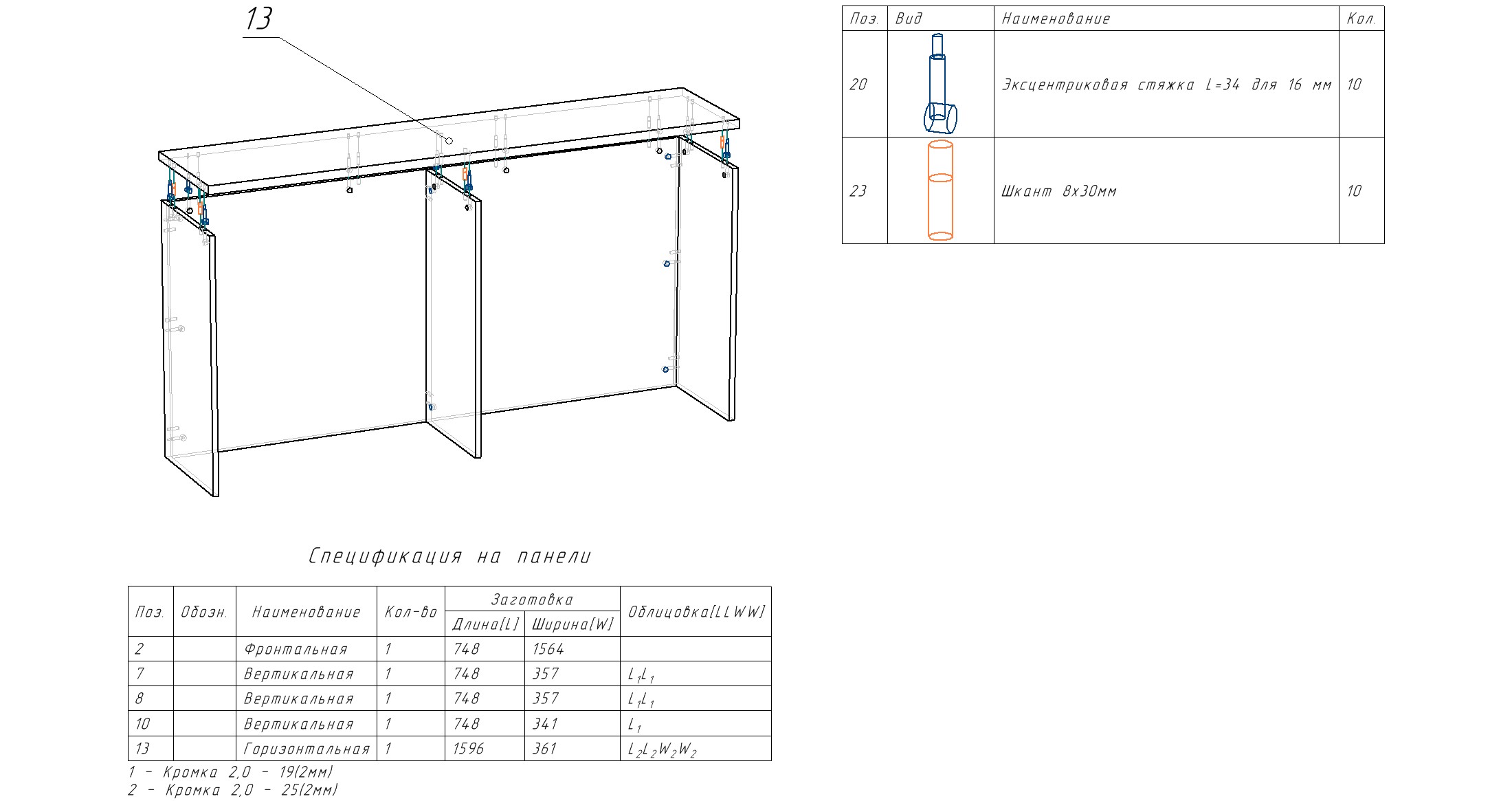 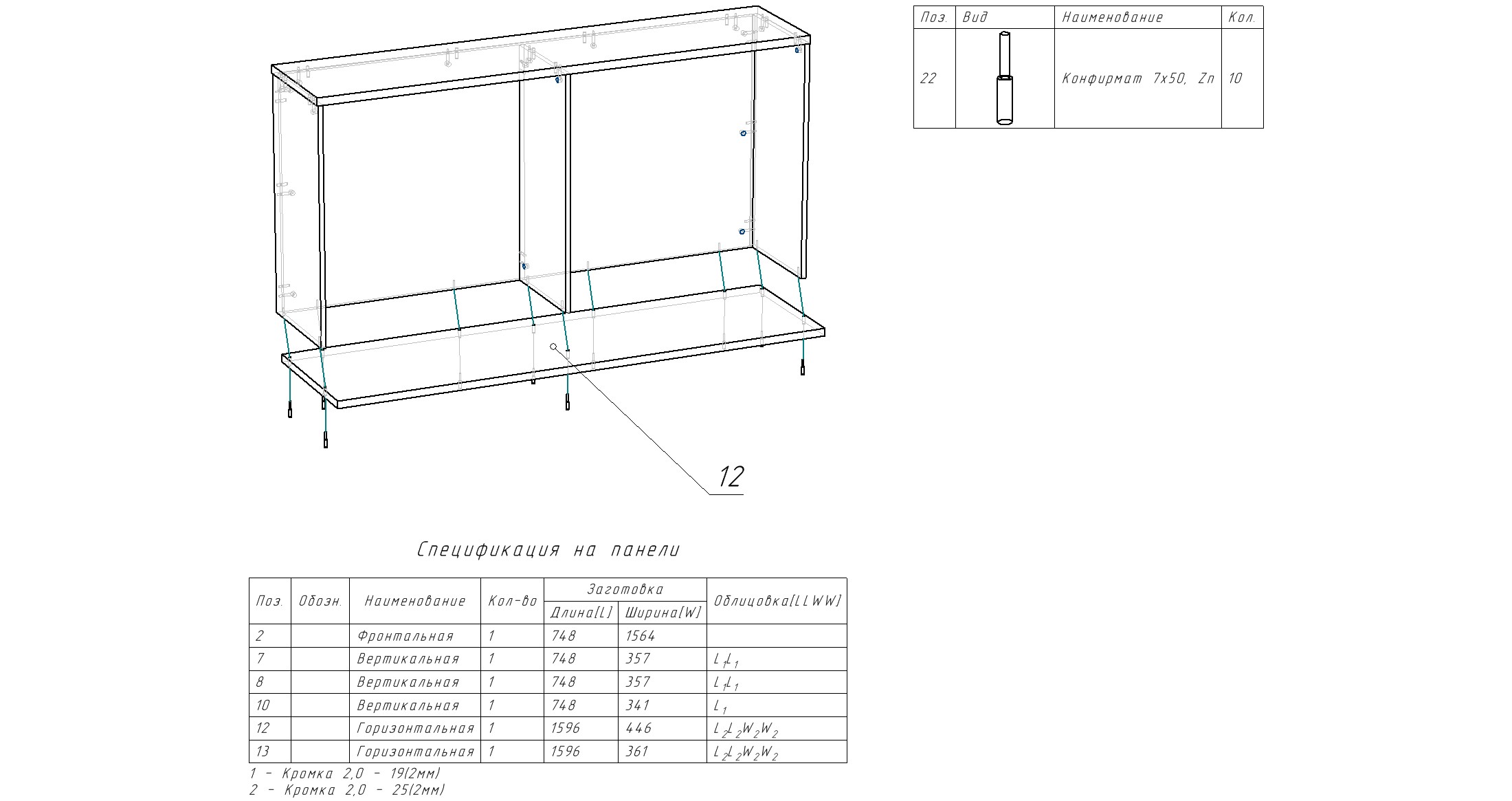 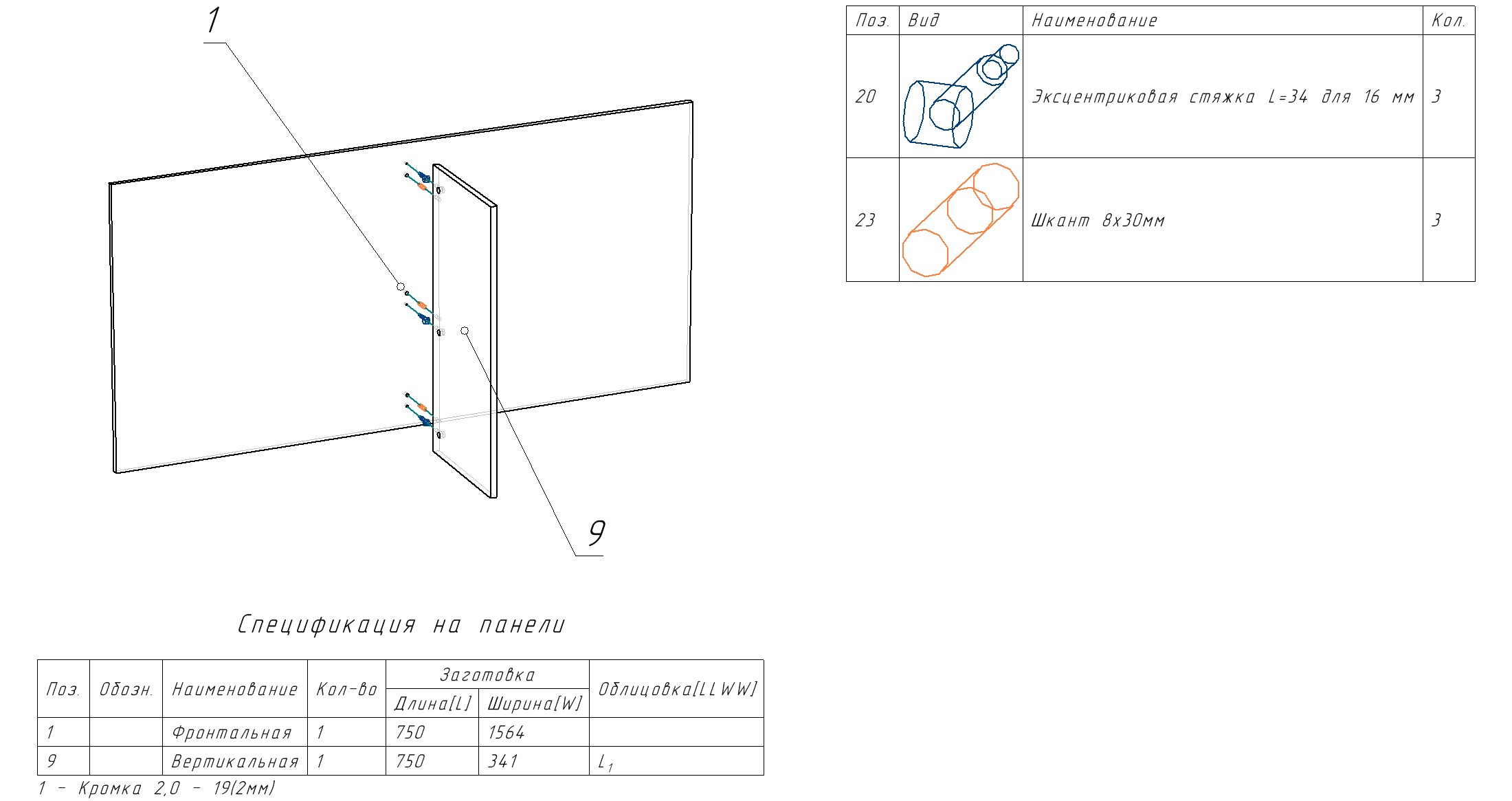 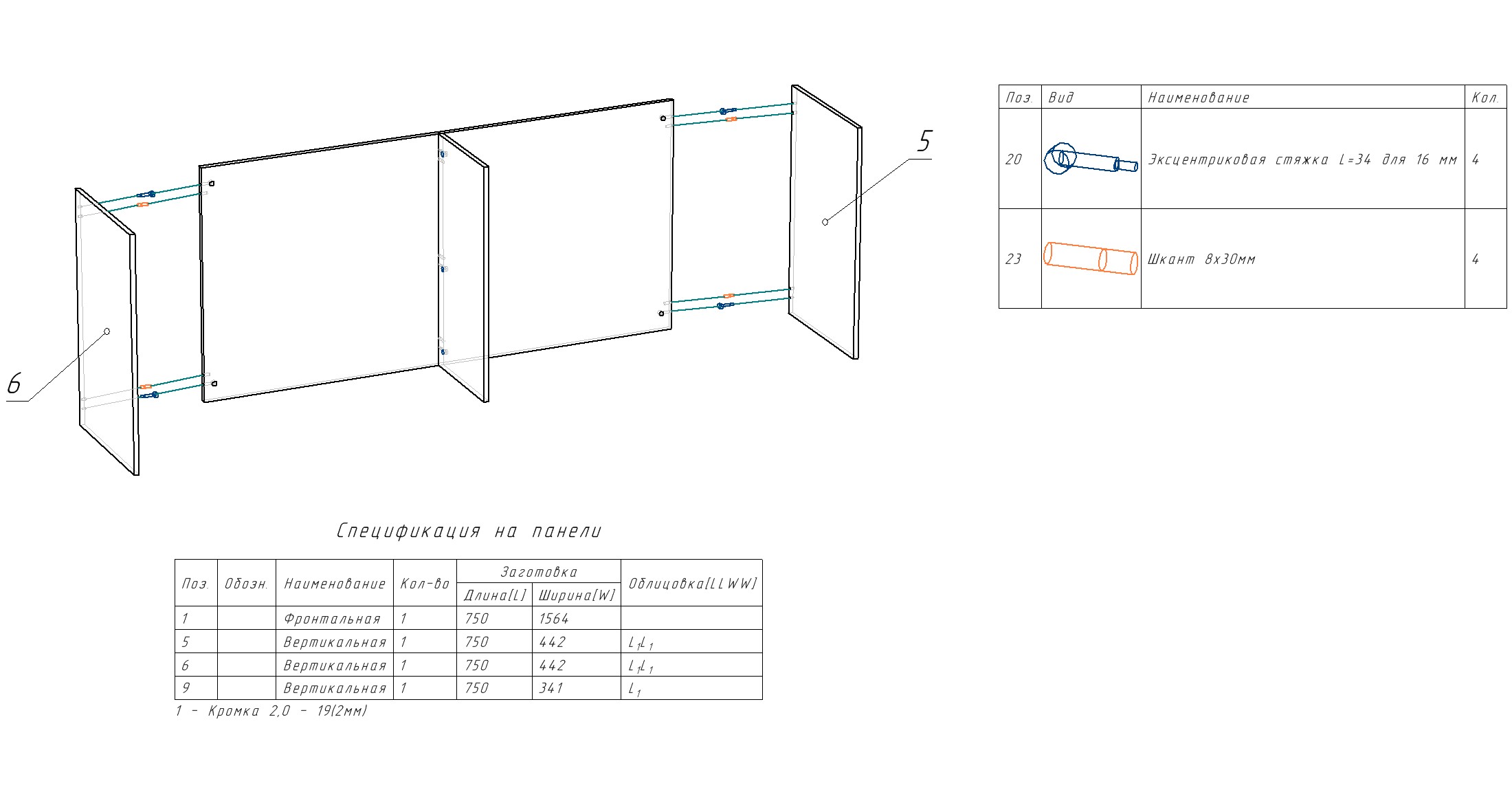 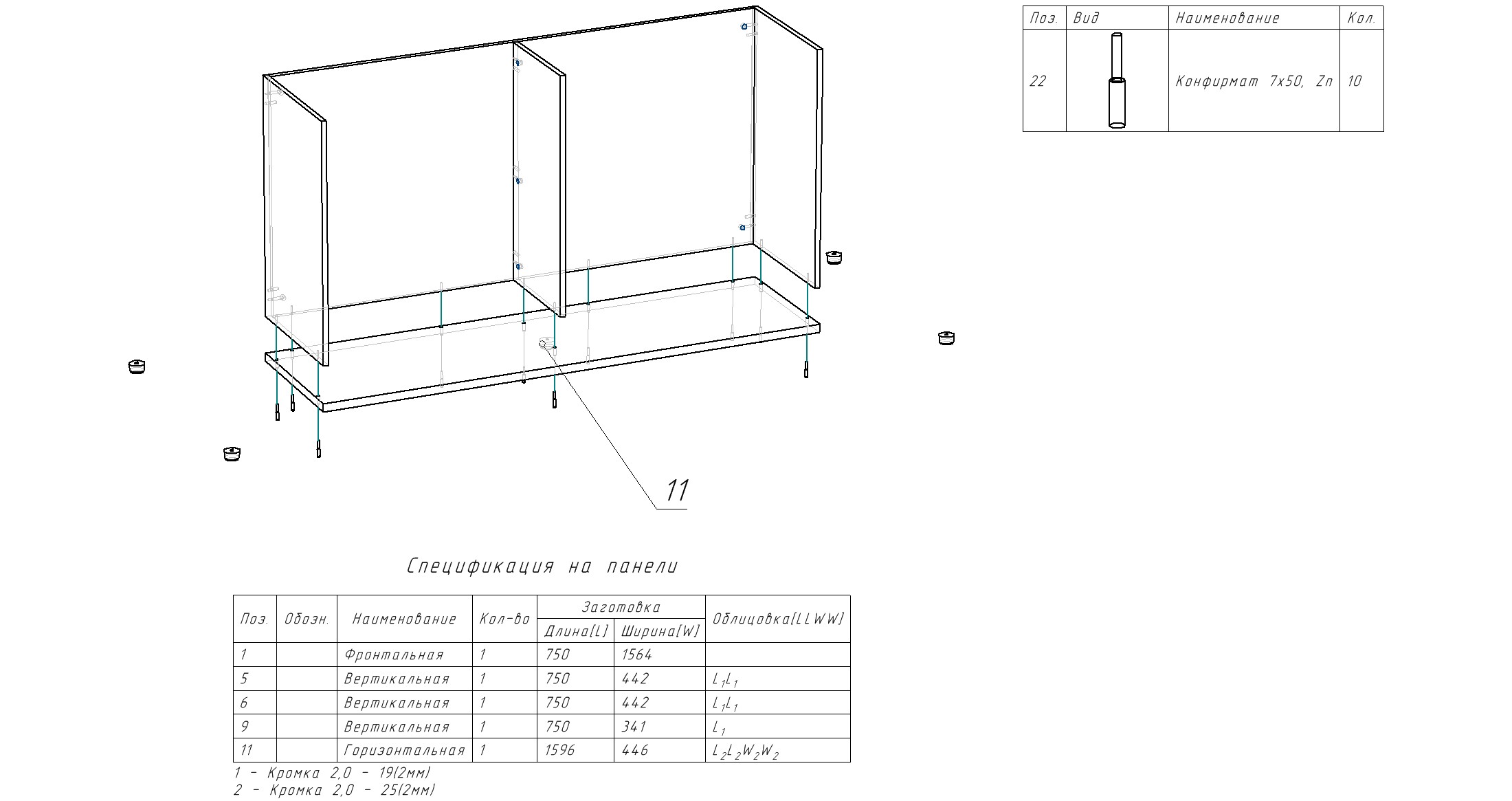 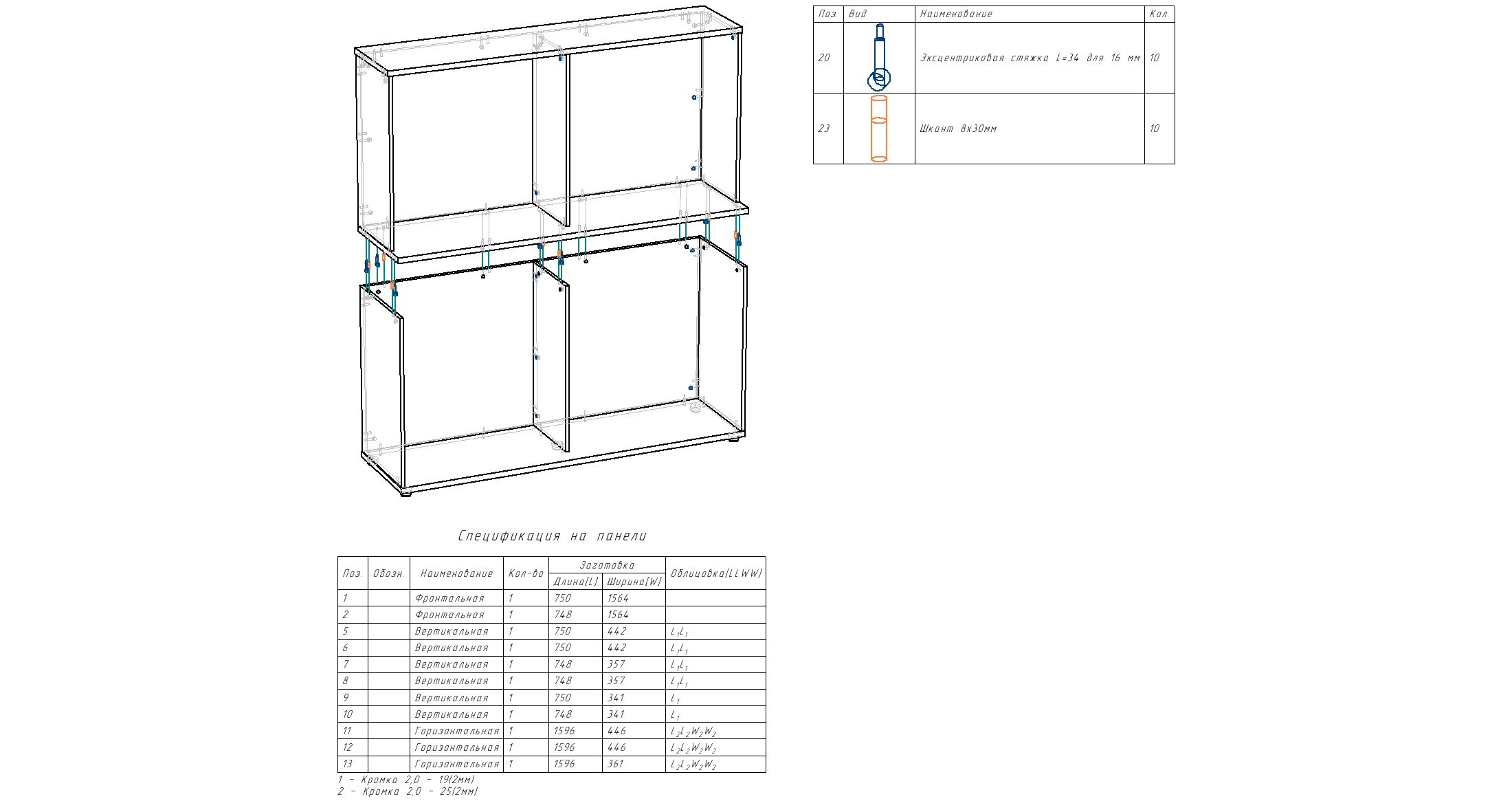 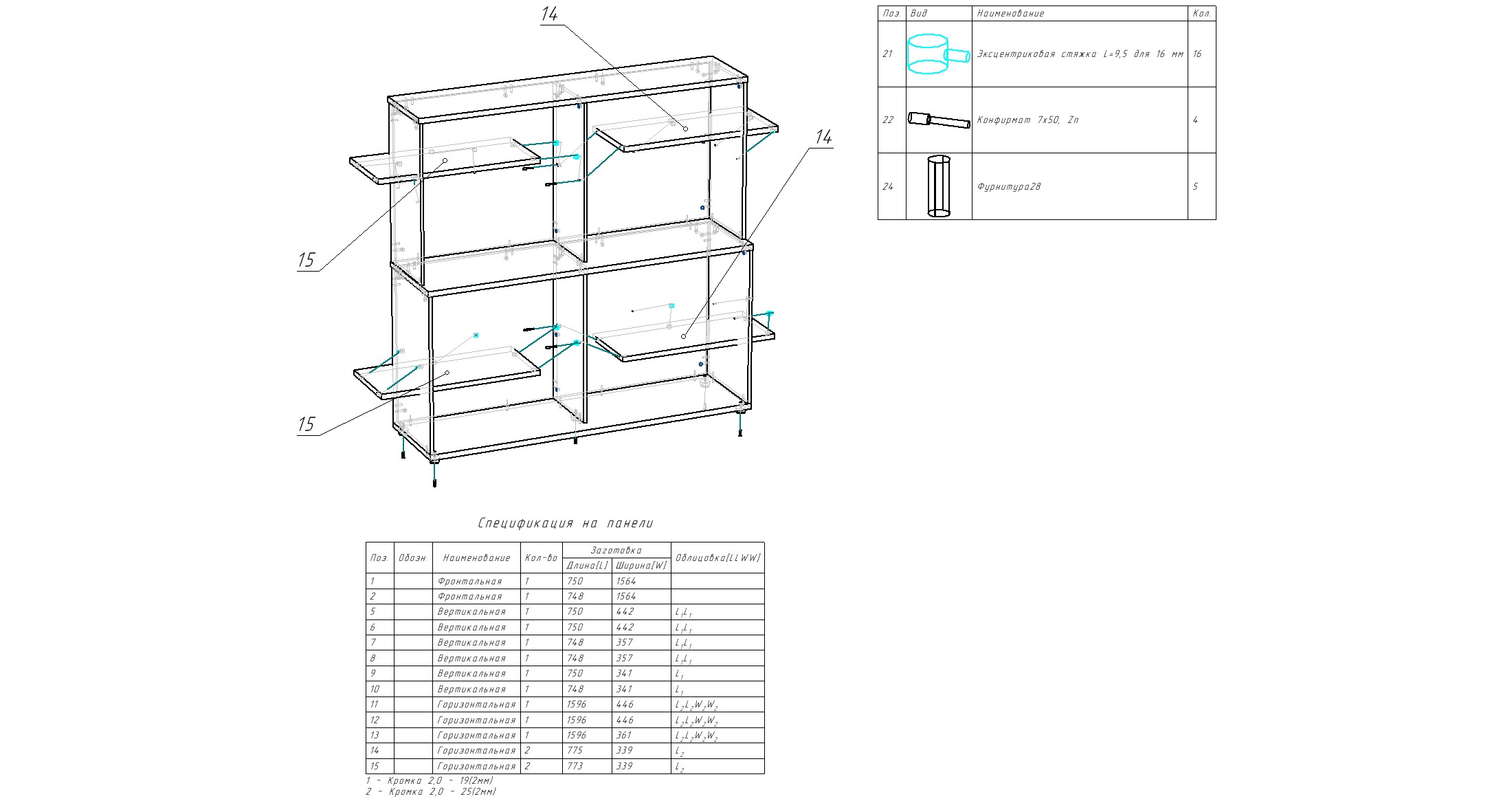 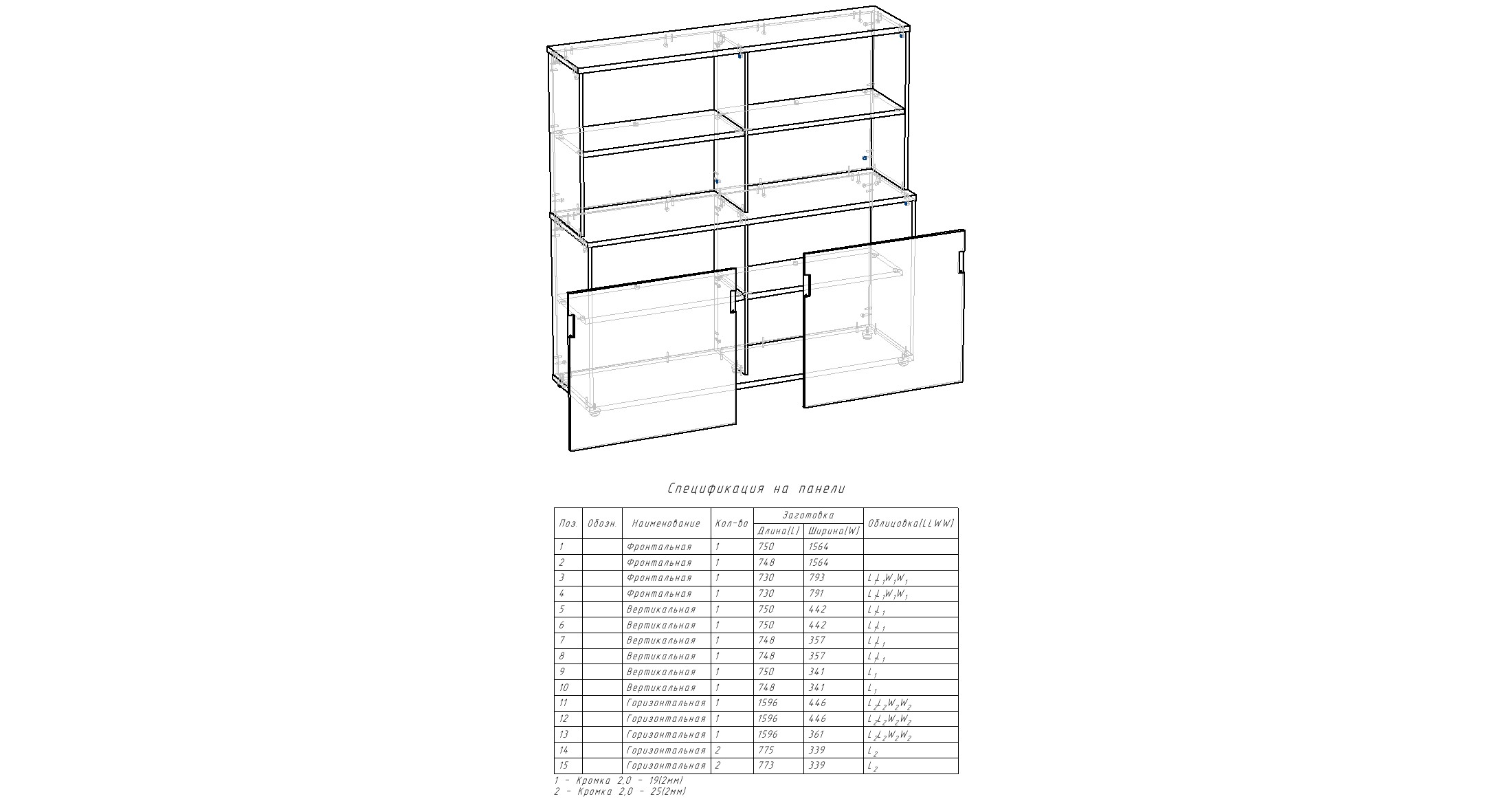 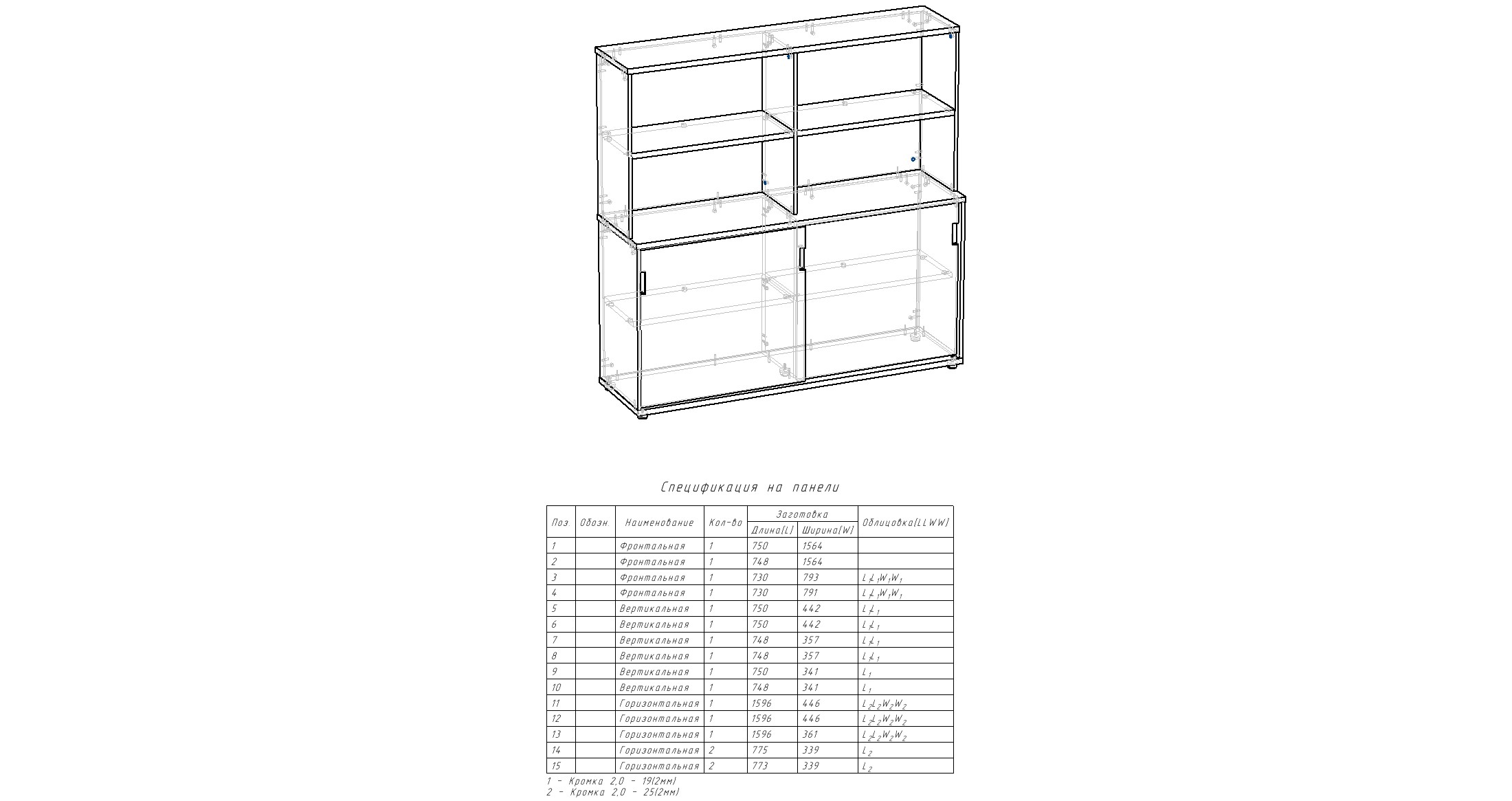 